GUÍA DE INGLÉS ¿Qué necesito saber?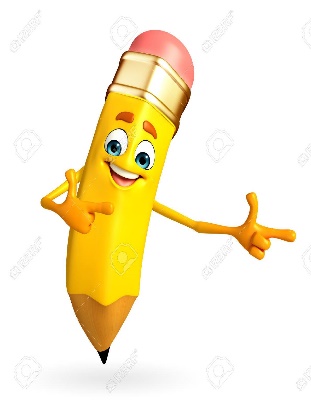 Entonces:Identificar es: Establecer, demostrar, reconocer la identidad de cosa, persona, objeto, etcEntendemos por: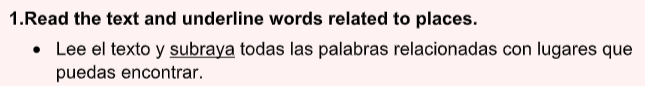 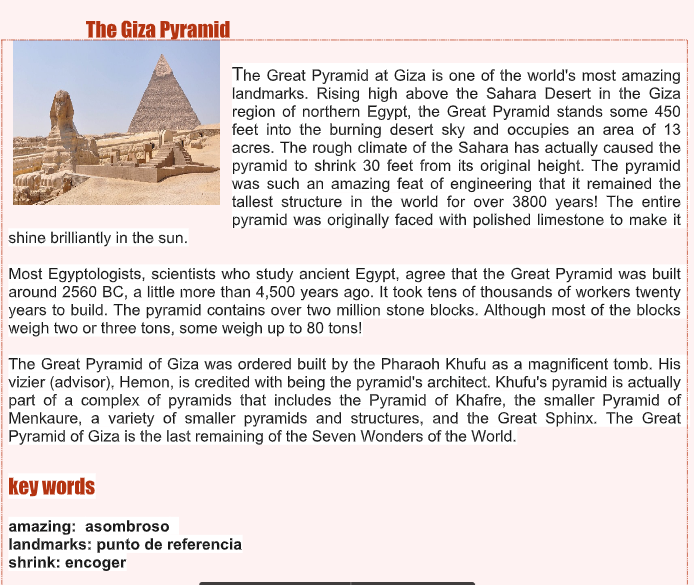 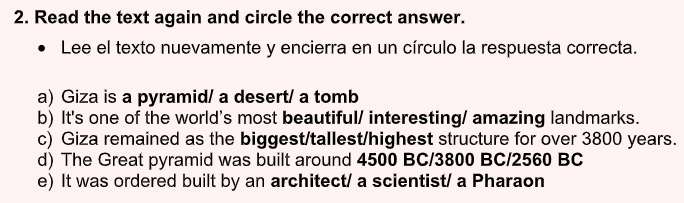 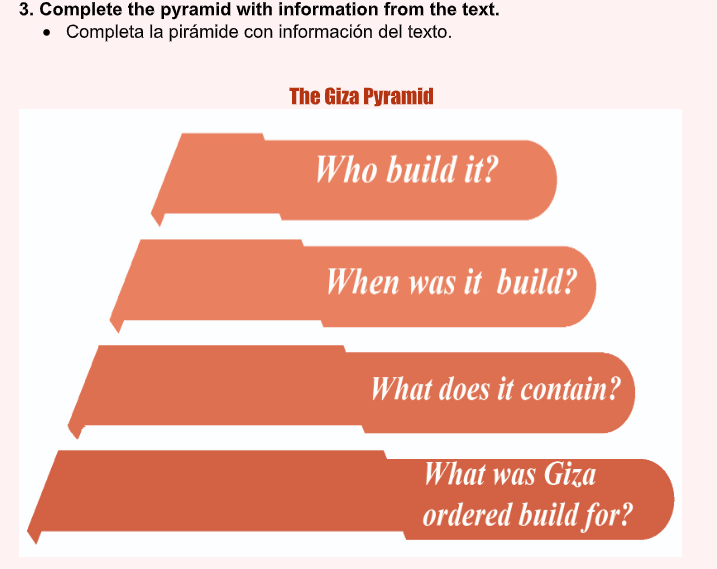 *Enviar foto de la guía desarrollada al whatsapp del curso y archivar en cuaderno de la asignatura.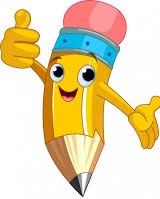 Autoevaluación o Reflexión personal sobre la actividad:1.- ¿Qué fue lo más difícil de este trabajo? ¿Por qué?…………………………………………………………………………………………………………………..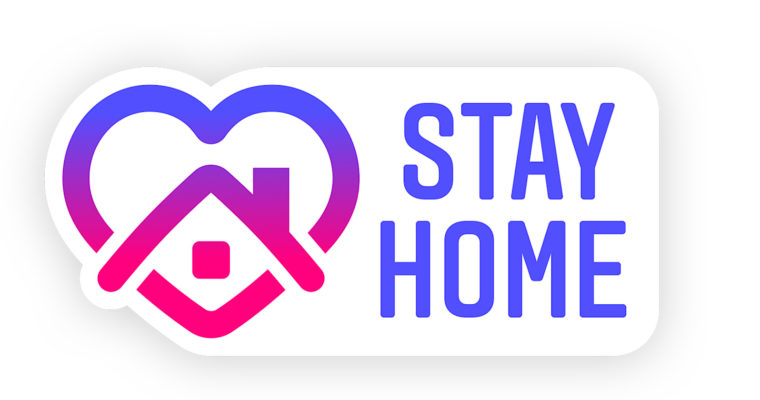 Name:Grade: 8°A   Date: semana N° 20Date: semana N° 20¿QUÉ APRENDEREMOS?¿QUÉ APRENDEREMOS?¿QUÉ APRENDEREMOS?Objetivo (s): OA9. Demostrar comprensión de ideas generales e información explicita en textos adaptados y auténticos simples, en formato impreso o digital, acerca de temas variados (como experiencias personales, temas de otras asignaturas, del contexto inmediato, de actualidad e interés global o de otras culturas) y que contienen las funciones del año.Objetivo (s): OA9. Demostrar comprensión de ideas generales e información explicita en textos adaptados y auténticos simples, en formato impreso o digital, acerca de temas variados (como experiencias personales, temas de otras asignaturas, del contexto inmediato, de actualidad e interés global o de otras culturas) y que contienen las funciones del año.Objetivo (s): OA9. Demostrar comprensión de ideas generales e información explicita en textos adaptados y auténticos simples, en formato impreso o digital, acerca de temas variados (como experiencias personales, temas de otras asignaturas, del contexto inmediato, de actualidad e interés global o de otras culturas) y que contienen las funciones del año.Contenidos: Lugares turísticos. Contenidos: Lugares turísticos. Contenidos: Lugares turísticos. Objetivo de la semana: Mejorar la comprensión lectora leyendo texto relacionado a un lugar turístico en inglés respondiendo preguntas relacionadas a este. Objetivo de la semana: Mejorar la comprensión lectora leyendo texto relacionado a un lugar turístico en inglés respondiendo preguntas relacionadas a este. Objetivo de la semana: Mejorar la comprensión lectora leyendo texto relacionado a un lugar turístico en inglés respondiendo preguntas relacionadas a este. Habilidad: Identifican léxico relevante aprendido en inglés.Habilidad: Identifican léxico relevante aprendido en inglés.Habilidad: Identifican léxico relevante aprendido en inglés.Lugares turísticos los podemos definir como una atracción turística o atractivo turístico es un lugar de interés que los turistas visitan, normalmente por su valor cultural exhibido o inherente, su significancia histórica, su belleza, ofrece ocio, aventura y diversión. Los distintos países tienen lugares turísticos que los caracterizan, por ejemplo:Brasil – Cristo redentorChile – Torres del PaineEstados Unidos – Golden GateChina – Muralla China¡¡Y así hay muchos más!! Ahora leeremos un texto relacionado a la Pirámide Giza en Egipto.**Si vas a desarrollar la guía en el computador, debes saber que, en cada espacio para escribir una respuesta, habrá un cuadro de texto, donde podrás escribir tu respuesta.